PREDSEDA NÁRODNEJ RADY SLOVENSKEJ REPUBLIKYČíslo: PREDS-995/2013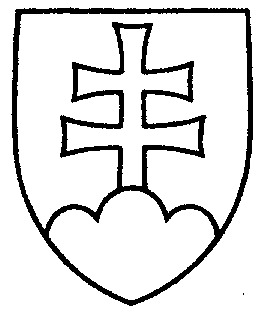 803ROZHODNUTIEPREDSEDU NÁRODNEJ RADY SLOVENSKEJ REPUBLIKYzo 6. januára 2014o prijatí návrhu na voľbu kandidáta na funkciu prezidenta Slovenskej republiky	A.  k o n š t a t u j e m, že	 v ustanovenej lehote 30. decembra 2013  mi  bol  na  základe  petície podľa čl. 101 ods. 3 Ústavy Slovenskej republiky doručený návrh, podaný občanmi Slovenskej republiky, na voľbu kandidáta MUDr. Petra OSUSKÉHO, CSc. na funkciu prezidenta Slovenskej republiky vo voľbe, ktorá sa bude konať 15. marca 2014.	Na základe preskúmania uvedeného návrhu kandidáta na funkciu prezidenta Slovenskej republiky z hľadiska, či návrh obsahuje zákonom ustanovené údaje a či spĺňa zákonné náležitosti a požiadavky,	B.  p r i j í m a m	 podľa § 11 ods. 2 zákona č. 46/1999 Z. z. o spôsobe voľby prezidenta Slovenskej republiky, o ľudovom hlasovaní o jeho odvolaní a o doplnení niektorých ďalších zákonov	návrh kandidáta MUDr. Petra OSUSKÉHO, CSc. na funkciu prezidenta Slovenskej republiky, podaný občanmi Slovenskej republiky na základe petície, keďže  návrh spĺňa ustanovené podmienky uvedené v čl. 101 ods. 3 Ústavy Slovenskej republiky a v § 11 ods. 2 zákona č. 46/1999 Z. z..Pavol   P a š k a    v. r.